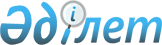 О признании утратившим силу постановления акимата от 26 ноября 2015 года № 1690 "Об утверждении Методики ежегодной оценки деятельности административных государственных служащих корпуса "Б" исполнительных органов акимата города Рудного"Постановление акимата города Рудного Костанайской области от 11 января 2016 года № 9

      В соответствии со статьей 8 Закона Республики Казахстан от 27 ноября 2000 года "Об административных процедурах", статьей 31 Закона Республики Казахстан от 23 января 2001 года "О местном государственном управлении и самоуправлении в Республике Казахстан", акимат города Рудного ПОСТАНОВЛЯЕТ:



      1. Признать утратившим силу постановление акимата города Рудного от 26 ноября 2015 года № 1690 "Об утверждении Методики ежегодной оценки деятельности административных государственных служащих корпуса "Б" исполнительных органов акимата города Рудного" (зарегистрировано в Реестре государственной регистрации нормативно-правовых актов за № 6084, опубликовано в газете "Рудненский рабочий" от 6 января 2016 года).



      2. Контроль за исполнением настоящего постановления возложить на руководителя аппарата акима города Рудного Искакова А.К.



      3. Настоящее постановление вступает в силу с момента подписания.      Аким города Рудного                        Б. Гаязов
					© 2012. РГП на ПХВ «Институт законодательства и правовой информации Республики Казахстан» Министерства юстиции Республики Казахстан
				